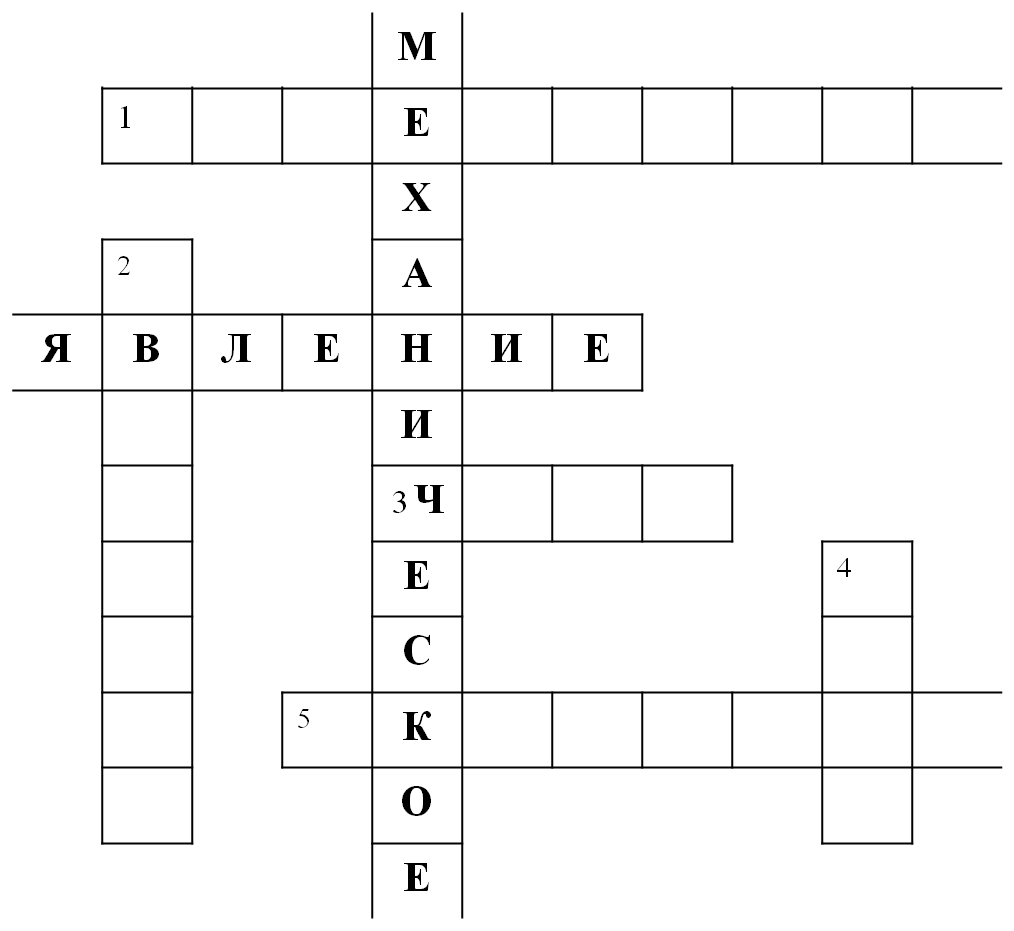 1. Линия, вдоль которой движется тело. (Траектория)2. Изменение положения тела в пространстве. (Движение)3. Прибор для измерения времени. (Часы)4. Длина траектории. (Путь)5. Физическая величина, характеризующая быстроту движения. (Скорость)СУЛЬФАДИМЕТОКСИН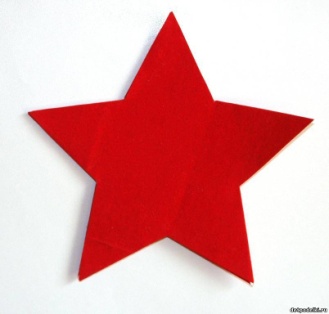 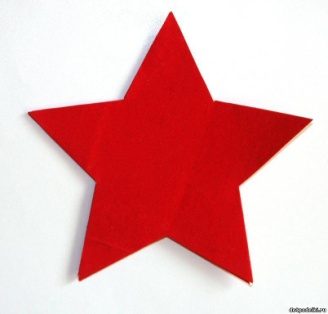 